John E. ZimmermanMay 19, 1889 – March 7, 1944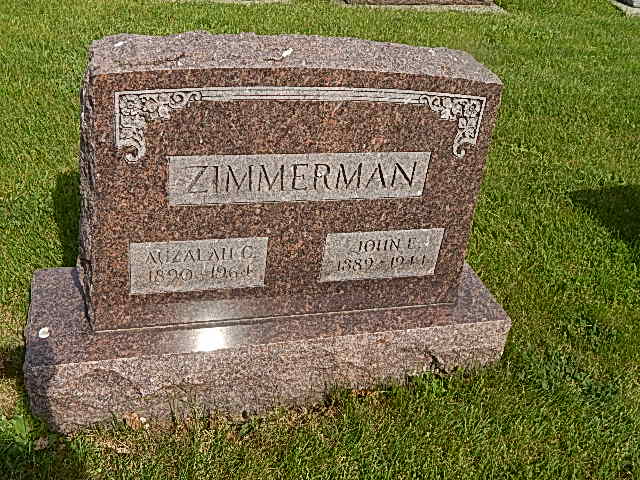 Photo by Alicia KneussJohn Zimmerman Dies at Peterson
Death Occurs This Morning from Paralysis; Funeral to be Thursday
   John E. Zimmerman, 54, lifelong resident of Kirkland Township, Adams County, died at 8:45 a. m. today at his home, one mile south of Peterson. Death was due to a stroke of paralysis, which he suffered a week ago.   Born May 19, 1889 at Peterson, he was the son of William and Eliza McWirter Zimmerman. He was married Nov. 8, 1912 at Tocsin to Zella Breiner.
   Surviving are the widow; a daughter, Mrs. Ford Worthman, of Fort Wayne, and two grandchildren. A sister, Miss Dessie Zimmerman, is deceased.
   The body will be taken late this evening from the Jahn funeral home to the residence.
   Funeral services will be held at 1:30 p. m. Thursday at the residence and at 2 p. m. at the Beulah Chapel Church in charge of Rev. Arthur, of Decatur, assisted by Mrs. J. Bontrager, of Peterson. Burial will be in the Pleasant Dale Cemetery.
Bluffton News-Banner, Wells County, IN; Tuesday, March 7, 1944 